Course Revision Proposal Form[X]	Undergraduate Curriculum Council  [ ]	Graduate CouncilSigned paper copies of proposals submitted for consideration are no longer required. Please type approver name and enter date of approval.  Email completed proposals to curriculum@astate.edu for inclusion in curriculum committee agenda. 1. Contact Person (Name, Email Address, Phone Number)2. Proposed Starting Term and Bulletin Year for Change to Take Effect3. Current Course Prefix and Number 3.1 – []	Request for Course Prefix and Number change 	If yes, include new course Prefix and Number below. (Confirm that number chosen has not been used before. For variable credit courses, indicate variable range. Proposed number for experimental course is 9. )3.2 –  	If yes, has it been confirmed that this course number is available for use? 		If no: Contact Registrar’s Office for assistance. 4. Current Course Title 	4.1 – [] 	Request for Course Title Change	If yes, include new Course Title Below.  If title is more than 30 characters (including spaces), provide short title to be used on transcripts.  Title cannot have any symbols (e.g. slash, colon, semi-colon, apostrophe, dash, and parenthesis).  Please indicate if this course will have variable titles (e.g. independent study, thesis, special topics).5. – [ ] 	Request for Course Description Change. 	If yes, please include brief course description (40 words or fewer) as it should appear in the bulletin.	 This course requires three or more hours per week outside of class.6. – [ ] 	Request for prerequisites and major restrictions change.  (If yes, indicate all prerequisites. If this course is restricted to a specific major, which major. If a student does not have the prerequisites or does not have the appropriate major, the student will not be allowed to register). 	Are there any prerequisites?   If yes, which ones?  a grade of C or better in GRFX 2783 4773Why or why not?  	Is this course restricted to a specific major?  If yes, which major?	 7. – [ ] 	Request for Course Frequency Change (e.g. Fall, Spring, Summer).    Not applicable to Graduate courses.		a.   If yes, please indicate current and new frequency: 8. – [ ] 	Request for Class Mode Change If yes, indicate if this course will be lecture only, lab only, lecture and lab, activity, dissertation, experiential learning, independent study, internship, performance, practicum, recitation, seminar, special problems, special topics, studio, student exchange, occupational learning credit, or course for fee purpose only (e.g. an exam)?  Please indicate the current and choose one.9. – [ ] 	Request for grade type changeIf yes, what is the current and the new grade type (i.e. standard letter, credit/no credit, pass/fail, no grade, developmental, or other [please elaborate])10.  	Is this course dual listed (undergraduate/graduate)?     	a.   If yes, indicate course prefix, number and title of dual listed course.11.  	Is this course cross listed?  (If it is, all course entries must be identical including course descriptions. Submit appropriate documentation for requested changes. It is important to check the course description of an existing course when adding a new cross listed course.)11.1 – If yes, please list the prefix and course number of cross listed course.11.2 –  	Are these courses offered for equivalent credit? 			Please explain.   12.  	Is this course change in support of a new program?  a.    If yes, what program? 13.  	Does this course replace a course being deleted? a.    If yes, what course?14.  	Will this course be equivalent to a deleted course or the previous version of the course?   a.    If yes, which course?15.  	Does this course affect another program?  If yes, provide confirmation of acceptance/approval of changes from the Dean, Department Head, and/or Program Director whose area this affects.16. 	No Does this course require course fees?  	If yes: Please attach the New Program Tuition and Fees form, which is available from the UCC website.Revision Details17. Please outline the proposed revisions to the course. Include information as to any changes to course outline, special features, required resources, or in academic rationale and goals for the course. 18. Please provide justification to the proposed changes to the course.  19.  	Do these revisions result in a change to the assessment plan?	*If yes: Please complete the Assessment section of the proposal on the next page. 	*If no: Skip to Bulletin Changes section of the proposal. *See question 19 before completing the Assessment portion of this proposal. AssessmentRelationship with Current Program-Level Assessment Process20.  What is/are the intended program-level learning outcome/s for students enrolled in this course?  Where will this course fit into an already existing program assessment process? 21. Considering the indicated program-level learning outcome/s (from question #23), please fill out the following table to show how and where this course fits into the program’s continuous improvement assessment process. For further assistance, please see the ‘Expanded Instructions’ document available on the UCC - Forms website for guidance, or contact the Office of Assessment at 870-972-2989. 	(Repeat if this new course will support additional program-level outcomes) Course-Level Outcomes22. What are the course-level outcomes for students enrolled in this course and the associated assessment measures? (Repeat if needed for additional outcomes)Bulletin Changes
Undergraduate Bulletin 2019-2020, Page 218Major in Digital Innovations Bachelor of Science
Concentration in Graphic Communications
A complete 8-semester degree plan is available at https://www.astate.edu/info/academics/degrees/ Page 219Major in Digital Innovations Bachelor of Science
Concentration in Strategic Communications
A complete 8-semester degree plan is available at https://www.astate.edu/info/academics/degrees/ Page 484GRFX 4703. Advanced Web Studio Continuation of ART 3463. Based on lecture topics, students will complete self-directed research and experimentation culminating in practical applications within the coding environment. This course requires three or more hours per week outside of class. May be repeated for credit. Prerequisite, a grade of C or better in GRFX 3703. Fall. GRFX 4713. Design for Physical Computing Design techniques relevant to physical computing and internet-of-things devices; emphasis on building novel and engaging human/machine interfaces and interactive data visualization programs. This course requires three or more hours per week outside of class. May be repeated for credit. Prerequisites, C or better in GRFX 3713, or instructor permission. Spring.GRFX 4783. Design Build II User Experience Design focusing on the complete workflow of iOS app development. Continuation of GRFX 4773. Restricted to BS Digital Innovations students. This course requires three or more hours per week outside of class. May be repeated for credit. Restricted to BS Digital Innovations majors. Prerequisites, a grade of C or better in GRFX 2783 4773. Fall. GRFX 4793. Digital Innovations Portfolio Professional portfolio presentation capstone. Restricted to BS Digital Innovations students. Prerequisites, a grade of C or better in GRFX 3783. Spring. GRFX 4803. Portfolio Capstone Capstone course required for all graduating BFA, Graphic Design emphasis students. Preparation of portfolio of graphic design solutions that demonstrate the students overall knowledge and special skills. Prerequisite, advisor, instructor and chair permission, minimum GPA of 2.75 in all course work with an ART, ARTH, ARED, or GRFX prefix. Corerequisite, GRFX 4503. Spring.For Academic Affairs and Research Use OnlyFor Academic Affairs and Research Use OnlyCIP Code:  Degree Code: 
Department Curriculum Committee ChairCOPE Chair (if applicable) 
Department Chair: Head of Unit (If applicable)                          
College Curriculum Committee ChairUndergraduate Curriculum Council Chair 
College DeanGraduate Curriculum Committee ChairGeneral Education Committee Chair (If applicable)                         Vice Chancellor for Academic AffairsProgram-Level Outcome 1 (from question #23)Assessment MeasureAssessment TimetableWho is responsible for assessing and reporting on the results?Outcome 1Which learning activities are responsible for this outcome?Assessment Measure Instructions Please visit http://www.astate.edu/a/registrar/students/bulletins/index.dot and select the most recent version of the bulletin. Copy and paste all bulletin pages this proposal affects below. Follow the following guidelines for indicating necessary changes. *Please note: Courses are often listed in multiple sections of the bulletin. To ensure that all affected sections have been located, please search the bulletin (ctrl+F) for the appropriate courses before submission of this form. - Deleted courses/credit hours should be marked with a red strike-through (red strikethrough)- New credit hours and text changes should be listed in blue using enlarged font (blue using enlarged font). - Any new courses should be listed in blue bold italics using enlarged font (blue bold italics using enlarged font)You can easily apply any of these changes by selecting the example text in the instructions above, double-clicking the ‘format painter’ icon   , and selecting the text you would like to apply the change to. 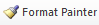 Please visit https://youtu.be/yjdL2n4lZm4 for more detailed instructions.University Requirements: See University General Requirements for Baccalaureate degrees (p. 42) First Year Making Connections Course: Sem. Hrs. UC 1013, Making Connections 3 General Education Requirements: Sem. Hrs. See General Education Curriculum for Baccalaureate degrees (p. 78) Students with this major must take the following: MUS 2503, Fine Arts - Music
THEA 2503, Fine Arts - Theatre (Required Departmental Gen. Ed. Option) CMAC 1003, Mass Communication
PSY 2103, Introduction to Psychology
POSC 2103, Introduction to US Government 35 Digital Innovations Requirements: Grade of “C” or better required for all GRFX Requirements, including prerequisites. Sem. Hrs. GRFX 1111, Design Technology 1 GRFX 1112, Design Literacy 2 GRFX 1211, Design Technology for Digital Innovations1 GRFX 2703 2713, Introduction to Web Design for Digital Innovations3 GRFX 2783, Human Centered Design 3 GRFX 3703 3723, Intermediate Web Design for Digital Innovations3 GRFX 3713 3733, 3D Digital and Game Design for Digital Innovations3 GRFX 3783, Patterns in Application Design 3 GRFX 4603 4613, Graphic Design Digital Innovations Internship 3 GRFX 4773, Design Build I 6 3GRFX 4783, Design Build II - Must take twice3 GRFX 47932, Digital Innovations Portfolio 3 2Sub-total 30 29Concentration in Graphic Communications: Sem. Hrs. GCOM 2673, Digital Prepress Workflow 3 GCOM 3673, Desktop Publishing and Publication Design 3 MDIA 2053, Introduction to Visual Communications 3 MDIA 2313, Multimedia Production 3 MDIA 3673, Seminar in Digital Media and Design 3 Sub-total 15 Electives: Sem. Hrs. Electives 37  38Total Required Hours: 120 University Requirements: See University General Requirements for Baccalaureate degrees (p. 42) First Year Making Connections Course: Sem. Hrs. UC 1013, Making Connections 3 General Education Requirements: Sem. Hrs. See General Education Curriculum for Baccalaureate degrees (p. 78) Students with this major must take the following: MUS 2503, Fine Arts - Music
THEA 2503, Fine Arts - Theatre (Required Departmental Gen. Ed. Option) CMAC 1003, Mass Communication
PSY 2103, Introduction to Psychology
POSC 2103, Introduction to US Government 35 Digital Innovations Requirements: Grade of “C” or better required for all GRFX Requirements, including prerequisites. Sem. Hrs. GRFX 1111, Design Technology 1 GRFX 1112, Design Literacy 2 GRFX 1211, Design Technology for Digital Innovations1 GRFX 2703 2713, Introduction to Web Design for Digital Innovations3 GRFX 2783, Human Centered Design 3 GRFX 3703 3723, Intermediate Web Design for Digital Innovations3 GRFX 3713 3733, 3D Digital and Game Design for Digital Innovations3 GRFX 3783, Patterns in Application Design 3 GRFX 4603 4613, Graphic Design Digital Innovations Internship 3 GRFX 4773, Design Build I 3GRFX 4783, Design Build II - Must take twice3 GRFX 47932, Digital Innovations Portfolio 3 2Sub-total 30 29Concentration in Strategic Communications: Sem. Hrs. STCM 4333, Social Media Measurement 3 CMAC 4073, Communications Law and Ethics 3 COMS 4383, Computer Mediated Communication 3 STCM 4113, Integrated Marketing Communications 3 STCM 4213, Social Media in Strategic Communications 3 Sub-total 15 Electives:Sem. Hrs.Electives37  38Total Required Hours:120